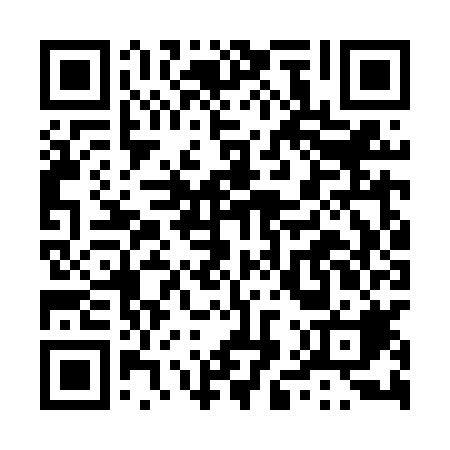 Ramadan times for Nowa Kuznia, PolandMon 11 Mar 2024 - Wed 10 Apr 2024High Latitude Method: Angle Based RulePrayer Calculation Method: Muslim World LeagueAsar Calculation Method: HanafiPrayer times provided by https://www.salahtimes.comDateDayFajrSuhurSunriseDhuhrAsrIftarMaghribIsha11Mon4:284:286:1912:074:005:555:557:4012Tue4:254:256:1712:064:015:575:577:4213Wed4:234:236:1412:064:035:595:597:4414Thu4:204:206:1212:064:046:006:007:4615Fri4:184:186:1012:064:056:026:027:4716Sat4:154:156:0812:054:076:046:047:4917Sun4:134:136:0512:054:086:056:057:5118Mon4:104:106:0312:054:106:076:077:5319Tue4:084:086:0112:044:116:096:097:5520Wed4:054:055:5912:044:126:106:107:5721Thu4:034:035:5612:044:146:126:127:5922Fri4:004:005:5412:034:156:146:148:0123Sat3:583:585:5212:034:166:166:168:0324Sun3:553:555:5012:034:186:176:178:0525Mon3:523:525:4712:034:196:196:198:0726Tue3:503:505:4512:024:206:216:218:0927Wed3:473:475:4312:024:216:226:228:1128Thu3:443:445:4012:024:236:246:248:1329Fri3:413:415:3812:014:246:266:268:1530Sat3:393:395:3612:014:256:276:278:1731Sun4:364:366:341:015:267:297:299:201Mon4:334:336:311:005:287:317:319:222Tue4:304:306:291:005:297:327:329:243Wed4:274:276:271:005:307:347:349:264Thu4:254:256:251:005:317:367:369:285Fri4:224:226:2212:595:327:377:379:306Sat4:194:196:2012:595:347:397:399:337Sun4:164:166:1812:595:357:417:419:358Mon4:134:136:1612:585:367:427:429:379Tue4:104:106:1312:585:377:447:449:4010Wed4:074:076:1112:585:387:467:469:42